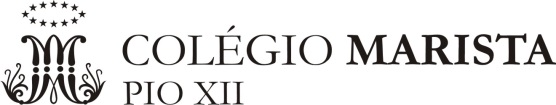 Plano de Estudos – Exame FinalComponente Curricular: Componente Curricular: GeografiaGeografiaGeografiaProfessor (a):Professor (a):Natália Sá BrittoNatália Sá BrittoNatália Sá BrittoNível de Ensino:MédioAno:22018ConteúdosConteúdosConteúdosConteúdosConteúdosIndustrialização no mundo e no Brasil: Organização e produção do espaço mundial e nacional a partir da sucessão dos meios técnico, científico e informacional.1ª, 2ª e 3ª revolução industrialClassificação da produção: bens de produção, bens de capital, bens de consumo duráveis, não duráveis; primário, secundário e terciárioA Nova DITIndustrialização no Brasil (substituição de importações, desenvolvimentismo e novo desenvolvimentismo)Urbanização mundial e brasileira: Somos urbanos? Urbanização no mundo e no BrasilRelação entre urbanização e industrialização (história das cidades)Classificação dos sistemas urbanos (Metrópoles; megalópoles, cidades globais; conurbações)Redes urbanas e fluxos globais (local-global)A questão urbana no Brasil (crescimento acelerado; segregação; questão da habitação; o Estatuto da Cidade e o planejamento urbano; mobilidade urbana e o direito à cidade; as jornadas de junho)Organização do espaço agrário no Brasil e no mundo:Como anda a produção de bens primários no mundo? A questão das commodities, dos transgênicos e da falta de alimentos (geopolítica da fome)Formas e sistemas de produção no campo (extensivo; intensivo; familiar, patronal; mecanizado)Revolução verde (mecanização do campo, desemprego, agrotóxicos e multinacionais) A questão agrária no Brasil (A luta pela terra; formas de classificação da propriedade rural e o Estatuto da Terra; os movimentos sociais e as lutas campesinas; as monoculturas e seus impactos)A dinâmica da população:Como se distribui e se organiza a população mundial? (Pirâmide etária, gênero; raça e etnia; renda)Principais índices para análise demográfica Teorias demográficas ao longo dos séculos (malthusianismo; reformistas; neomaltusianismo; Teoria da Transição)Movimentos populacionais (migração; emigração; imigração; pendulares; sazonais)Industrialização no mundo e no Brasil: Organização e produção do espaço mundial e nacional a partir da sucessão dos meios técnico, científico e informacional.1ª, 2ª e 3ª revolução industrialClassificação da produção: bens de produção, bens de capital, bens de consumo duráveis, não duráveis; primário, secundário e terciárioA Nova DITIndustrialização no Brasil (substituição de importações, desenvolvimentismo e novo desenvolvimentismo)Urbanização mundial e brasileira: Somos urbanos? Urbanização no mundo e no BrasilRelação entre urbanização e industrialização (história das cidades)Classificação dos sistemas urbanos (Metrópoles; megalópoles, cidades globais; conurbações)Redes urbanas e fluxos globais (local-global)A questão urbana no Brasil (crescimento acelerado; segregação; questão da habitação; o Estatuto da Cidade e o planejamento urbano; mobilidade urbana e o direito à cidade; as jornadas de junho)Organização do espaço agrário no Brasil e no mundo:Como anda a produção de bens primários no mundo? A questão das commodities, dos transgênicos e da falta de alimentos (geopolítica da fome)Formas e sistemas de produção no campo (extensivo; intensivo; familiar, patronal; mecanizado)Revolução verde (mecanização do campo, desemprego, agrotóxicos e multinacionais) A questão agrária no Brasil (A luta pela terra; formas de classificação da propriedade rural e o Estatuto da Terra; os movimentos sociais e as lutas campesinas; as monoculturas e seus impactos)A dinâmica da população:Como se distribui e se organiza a população mundial? (Pirâmide etária, gênero; raça e etnia; renda)Principais índices para análise demográfica Teorias demográficas ao longo dos séculos (malthusianismo; reformistas; neomaltusianismo; Teoria da Transição)Movimentos populacionais (migração; emigração; imigração; pendulares; sazonais)Industrialização no mundo e no Brasil: Organização e produção do espaço mundial e nacional a partir da sucessão dos meios técnico, científico e informacional.1ª, 2ª e 3ª revolução industrialClassificação da produção: bens de produção, bens de capital, bens de consumo duráveis, não duráveis; primário, secundário e terciárioA Nova DITIndustrialização no Brasil (substituição de importações, desenvolvimentismo e novo desenvolvimentismo)Urbanização mundial e brasileira: Somos urbanos? Urbanização no mundo e no BrasilRelação entre urbanização e industrialização (história das cidades)Classificação dos sistemas urbanos (Metrópoles; megalópoles, cidades globais; conurbações)Redes urbanas e fluxos globais (local-global)A questão urbana no Brasil (crescimento acelerado; segregação; questão da habitação; o Estatuto da Cidade e o planejamento urbano; mobilidade urbana e o direito à cidade; as jornadas de junho)Organização do espaço agrário no Brasil e no mundo:Como anda a produção de bens primários no mundo? A questão das commodities, dos transgênicos e da falta de alimentos (geopolítica da fome)Formas e sistemas de produção no campo (extensivo; intensivo; familiar, patronal; mecanizado)Revolução verde (mecanização do campo, desemprego, agrotóxicos e multinacionais) A questão agrária no Brasil (A luta pela terra; formas de classificação da propriedade rural e o Estatuto da Terra; os movimentos sociais e as lutas campesinas; as monoculturas e seus impactos)A dinâmica da população:Como se distribui e se organiza a população mundial? (Pirâmide etária, gênero; raça e etnia; renda)Principais índices para análise demográfica Teorias demográficas ao longo dos séculos (malthusianismo; reformistas; neomaltusianismo; Teoria da Transição)Movimentos populacionais (migração; emigração; imigração; pendulares; sazonais)Industrialização no mundo e no Brasil: Organização e produção do espaço mundial e nacional a partir da sucessão dos meios técnico, científico e informacional.1ª, 2ª e 3ª revolução industrialClassificação da produção: bens de produção, bens de capital, bens de consumo duráveis, não duráveis; primário, secundário e terciárioA Nova DITIndustrialização no Brasil (substituição de importações, desenvolvimentismo e novo desenvolvimentismo)Urbanização mundial e brasileira: Somos urbanos? Urbanização no mundo e no BrasilRelação entre urbanização e industrialização (história das cidades)Classificação dos sistemas urbanos (Metrópoles; megalópoles, cidades globais; conurbações)Redes urbanas e fluxos globais (local-global)A questão urbana no Brasil (crescimento acelerado; segregação; questão da habitação; o Estatuto da Cidade e o planejamento urbano; mobilidade urbana e o direito à cidade; as jornadas de junho)Organização do espaço agrário no Brasil e no mundo:Como anda a produção de bens primários no mundo? A questão das commodities, dos transgênicos e da falta de alimentos (geopolítica da fome)Formas e sistemas de produção no campo (extensivo; intensivo; familiar, patronal; mecanizado)Revolução verde (mecanização do campo, desemprego, agrotóxicos e multinacionais) A questão agrária no Brasil (A luta pela terra; formas de classificação da propriedade rural e o Estatuto da Terra; os movimentos sociais e as lutas campesinas; as monoculturas e seus impactos)A dinâmica da população:Como se distribui e se organiza a população mundial? (Pirâmide etária, gênero; raça e etnia; renda)Principais índices para análise demográfica Teorias demográficas ao longo dos séculos (malthusianismo; reformistas; neomaltusianismo; Teoria da Transição)Movimentos populacionais (migração; emigração; imigração; pendulares; sazonais)Industrialização no mundo e no Brasil: Organização e produção do espaço mundial e nacional a partir da sucessão dos meios técnico, científico e informacional.1ª, 2ª e 3ª revolução industrialClassificação da produção: bens de produção, bens de capital, bens de consumo duráveis, não duráveis; primário, secundário e terciárioA Nova DITIndustrialização no Brasil (substituição de importações, desenvolvimentismo e novo desenvolvimentismo)Urbanização mundial e brasileira: Somos urbanos? Urbanização no mundo e no BrasilRelação entre urbanização e industrialização (história das cidades)Classificação dos sistemas urbanos (Metrópoles; megalópoles, cidades globais; conurbações)Redes urbanas e fluxos globais (local-global)A questão urbana no Brasil (crescimento acelerado; segregação; questão da habitação; o Estatuto da Cidade e o planejamento urbano; mobilidade urbana e o direito à cidade; as jornadas de junho)Organização do espaço agrário no Brasil e no mundo:Como anda a produção de bens primários no mundo? A questão das commodities, dos transgênicos e da falta de alimentos (geopolítica da fome)Formas e sistemas de produção no campo (extensivo; intensivo; familiar, patronal; mecanizado)Revolução verde (mecanização do campo, desemprego, agrotóxicos e multinacionais) A questão agrária no Brasil (A luta pela terra; formas de classificação da propriedade rural e o Estatuto da Terra; os movimentos sociais e as lutas campesinas; as monoculturas e seus impactos)A dinâmica da população:Como se distribui e se organiza a população mundial? (Pirâmide etária, gênero; raça e etnia; renda)Principais índices para análise demográfica Teorias demográficas ao longo dos séculos (malthusianismo; reformistas; neomaltusianismo; Teoria da Transição)Movimentos populacionais (migração; emigração; imigração; pendulares; sazonais)